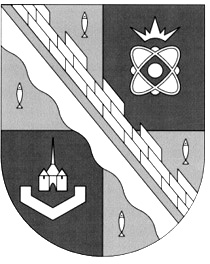 СОВЕТ ДЕПУТАТОВ МУНИЦИПАЛЬНОГО ОБРАЗОВАНИЯСОСНОВОБОРСКИЙ ГОРОДСКОЙ ОКРУГ ЛЕНИНГРАДСКОЙ ОБЛАСТИ(ЧЕТВЕРТЫЙ СОЗЫВ)Р Е Ш Е Н И Еот 25.03.2022 года  № 35Изменения зарегистрированы Главным Управлением Министерства юстиции Российской Федерации по Санкт-Петербургу и Ленинградской области от 04 мая 2022 года № RU 473010002022001.Решение совета депутатов  от 25.03.2022 года  № 35 опубликовано в городской газете «Маяк» 18 мая 2022 года № 18. Вступило в силу 18 мая 2022 года.На основании обращения прокуратуры города Сосновый Бор и в целях приведения Устава муниципального образования Сосновоборский городской округ Ленинградской области в соответствие законодательству Российской Федерации, руководствуясь пунктом 1 части 3 статьи 28, частью 4 статьи 44 Федерального закона от 06.10.2003 N131-ФЗ «Об общих принципах организации местного самоуправления в Российской Федерации», пунктом 1 части 3 статьи 15, частью 9 статьи 55 Устава муниципального образования Сосновоборский городской округ Ленинградской области, «Порядком учета предложений по проекту Устава муниципального образования Сосновоборский городской округ Ленинградской области, проекту решения совета депутатов о внесении изменений в Устав муниципального образования Сосновоборский городской округ Ленинградской области, а также «Порядку участия граждан в обсуждении данных проектов», утвержденному решением совета депутатов от 31.10.2012 № 124 (с изменениями), совет депутатов Сосновоборского городского округаР Е Ш И Л:1. Внести следующие изменения в Устав муниципального образования Сосновоборский городской округ Ленинградской области, утвержденный решением совета депутатов от 22.09.2021 № 125:1.1. в статью 4 включить дополнительно пункты 30_1 и 30_2 в следующей редакции:«30_1) принятие решений о создании, об упразднении лесничеств, создаваемых в их составе участковых лесничеств, расположенных на землях населенных пунктов городского округа, установлении и изменении их границ, а также осуществление разработки и утверждения лесохозяйственных регламентов лесничеств, расположенных на землях населенных пунктов;30_2) осуществление мероприятий по лесоустройству в отношении лесов, расположенных на землях населенных пунктов городского округа;».1.2. в пункте 42 статьи 4 слова «, проведение открытого аукциона на право заключить договор о создании искусственного земельного участка» исключить.1.3. в части 2 статьи 27:- пункт 5 изложить в новой редакции следующего содержания:«5) установление порядка организации и проведения общественных обсуждений объекта государственной экологической экспертизы, включая предварительные материалы оценки воздействия на окружающую среду планируемой (намечаемой) хозяйственной и иной деятельности на территории муниципального образования Сосновоборский городской округ Ленинградской области;»;- пункт 6 исключить из текста.1.4. В пункте 4 части 3 статьи 29 цифру «31» заменить цифрой «30».1.5. в статье 51:- часть 5 изложить в новой редакции:«5. Выборные должностные лица местного самоуправления не могут быть депутатами Государственной Думы Федерального Собрания Российской Федерации, сенаторами Российской Федерации, депутатами законодательных (представительных) органов государственной власти субъектов Российской Федерации, занимать иные государственные должности Российской Федерации, государственные должности субъектов Российской Федерации, а также должности государственной гражданской службы и должности муниципальной службы, если иное не предусмотрено федеральными законами. Выборное должностное лицо местного самоуправления не может одновременно исполнять полномочия депутата представительного органа муниципального образования, за исключением случаев, установленных Федеральным законом от 6 октября 2003 года N131-ФЗ «Об общих принципах организации местного самоуправления в Российской Федерации», иными федеральными законами.»- пункт 7 части 11 изложить в новой редакции:«7) прекращения гражданства Российской Федерации либо гражданства иностранного государства – участника международного договора Российской Федерации, в соответствии с которым иностранный гражданин имеет право быть избранным в органы местного самоуправления, наличия гражданства (подданства) иностранного государства либо вида на жительство или иного документа, подтверждающего право на постоянное проживание на территории иностранного государства гражданина Российской Федерации либо иностранного гражданина, имеющего право на основании международного договора Российской Федерации быть избранным в органы местного самоуправления, если иное не предусмотрено международным договором Российской Федерации;».1.6. в часть 5 статьи 62 включить дополнительно вторым абзацем абзац в следующей редакции:«Органы местного самоуправления Сосновоборского городского округа имеют право дополнительно использовать собственные материальные ресурсы и финансовые средства для осуществления переданных им отдельных государственных полномочий, если это предусмотрено решением совета депутатов Сосновоборского городского округа об использовании таких средств для осуществления отдельных государственных полномочий. Такое решение должно предусматривать допустимый предел использования средств бюджета Сосновоборского городского округа на реализацию указанных полномочий.»2. Направить настоящее решение в Управление Министерства юстиции Российской Федерации по Ленинградской области для его государственной регистрации в порядке, предусмотренном Федеральным законом от 21.07.2005 N97-ФЗ «О государственной регистрации уставов муниципальных образований».3. Настоящее решение вступает в силу после его государственной регистрации и официального опубликования в городской газете «Маяк».4. Настоящее решение после его государственной регистрации в Управлении Министерства юстиции Российской Федерации по Ленинградской области официально опубликовать в городской газете «Маяк».Председатель совета депутатовСосновоборского городского округа                             И.А. БабичГлава Сосновоборскогогородского округа                                                             М.В. Воронков«О внесении изменений в Устав муниципального образования Сосновоборский городской округ Ленинградской области»